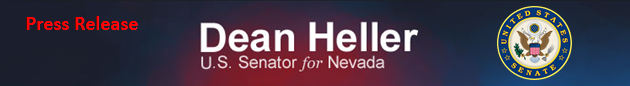 For Immediate Release:                                                                 Contact: Chandler SmithJune 6, 2013							 	 202-224-6244          Heller: Nevada Should Not be Political Targets Because of Government Misconduct 
Introduces Bill as IRS Faces Scrutiny for Recent Conference Expenses (Washington, D.C.) – Today, U.S. Senator Dean Heller (R-NV) introduced a bill designed to permanently eliminate a "blacklist" of American cities like Las Vegas and Reno from hosting federal agency and executive branch conferences and conventions.  Heller introduced the bill as the IRS faces scrutiny for expenses incurred at conferences paid for with taxpayers’ dollars. “Given this Administration’s pattern of excessive spending, it’s understandable that many taxpayers do not trust the government to treat their tax dollars responsibly. However, it is not fair for government irresponsibility to negatively impact the life-blood of Nevada’s economy. Our state is home to some of the best hospitality and convention services in the world. It’s important that our state is not a political target because of government misconduct, particularly as the Silver State faces record unemployment, foreclosures and bankruptcies,” said Senator Dean Heller.Just yesterday, the Treasury inspector general released an audit on Tuesday which detailed "questionable expenses" from recent IRS conferences. Heller first introduced this legislation in the 112th Congress following reports that the General Services Administration hosted a particularly lavish conference in Las Vegas. A PDF of this legislation is attached to this release. ###